    Dağıtım:    1- İlgiliye    2- Fakültedeki Dosyasına    3- Rektörlükteki Dosyasına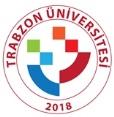           T.C.             TRABZON ÜNİVERSİTESİ REKTÖRLÜĞÜ                İlahiyat Fakültesi DekanlığıSayı      :47289128-903.07.02-47289128-903.07.02-47289128-903.07.02-47289128-903.07.02-47289128-903.07.02-47289128-903.07.02-47289128-903.07.02-47289128-903.07.02-47289128-903.07.02-47289128-903.07.02-47289128-903.07.02-47289128-903.07.02-               **.**.2022               **.**.2022Konu    :********’ninYurtiçi Görevlendirmesi********’ninYurtiçi Görevlendirmesi********’ninYurtiçi Görevlendirmesi********’ninYurtiçi Görevlendirmesi********’ninYurtiçi Görevlendirmesi********’ninYurtiçi Görevlendirmesi********’ninYurtiçi Görevlendirmesi********’ninYurtiçi Görevlendirmesi********’ninYurtiçi Görevlendirmesi********’ninYurtiçi Görevlendirmesi********’ninYurtiçi Görevlendirmesi********’ninYurtiçi GörevlendirmesiGÖREV BELGESİGÖREV BELGESİGÖREV BELGESİGÖREV BELGESİGÖREV BELGESİGÖREV BELGESİGÖREV BELGESİGÖREV BELGESİGÖREV BELGESİGÖREV BELGESİGÖREV BELGESİGÖREV BELGESİGÖREV BELGESİGÖREV BELGESİGÖREV BELGESİGÖREV BELGESİGÖREV BELGESİAdı ve SoyadıAdı ve SoyadıAdı ve Soyadı************************************************************************Sicil NoSicil NoSicil No******UnvanıUnvanıUnvanı************************************************************************Aylık DerecesiAylık DerecesiAylık Derecesi11Katılacağı bilimsel etkinliğin türü(Kongre, Konferans, Araştırma ve İncelemelerde bulunmak)Katılacağı bilimsel etkinliğin türü(Kongre, Konferans, Araştırma ve İncelemelerde bulunmak)Katılacağı bilimsel etkinliğin türü(Kongre, Konferans, Araştırma ve İncelemelerde bulunmak)Katılacağı bilimsel etkinliğin türü(Kongre, Konferans, Araştırma ve İncelemelerde bulunmak)Katılacağı bilimsel etkinliğin türü(Kongre, Konferans, Araştırma ve İncelemelerde bulunmak)Katılacağı bilimsel etkinliğin türü(Kongre, Konferans, Araştırma ve İncelemelerde bulunmak)Katılacağı bilimsel etkinliğin türü(Kongre, Konferans, Araştırma ve İncelemelerde bulunmak)Katılacağı bilimsel etkinliğin türü(Kongre, Konferans, Araştırma ve İncelemelerde bulunmak)XI. Üsküdar Sempozyumu ??????XI. Üsküdar Sempozyumu ??????XI. Üsküdar Sempozyumu ??????XI. Üsküdar Sempozyumu ??????XI. Üsküdar Sempozyumu ??????XI. Üsküdar Sempozyumu ??????XI. Üsküdar Sempozyumu ??????XI. Üsküdar Sempozyumu ??????XI. Üsküdar Sempozyumu ??????Gideceği kuruluşunadı ve adresiGideceği kuruluşunadı ve adresiGideceği kuruluşunadı ve adresiGideceği kuruluşunadı ve adresiMarmara Üniversitesi İlahiyat Fakültesi ??????Marmara Üniversitesi İlahiyat Fakültesi ??????Marmara Üniversitesi İlahiyat Fakültesi ??????Marmara Üniversitesi İlahiyat Fakültesi ??????Marmara Üniversitesi İlahiyat Fakültesi ??????Marmara Üniversitesi İlahiyat Fakültesi ??????Marmara Üniversitesi İlahiyat Fakültesi ??????Marmara Üniversitesi İlahiyat Fakültesi ??????Marmara Üniversitesi İlahiyat Fakültesi ??????Marmara Üniversitesi İlahiyat Fakültesi ??????Marmara Üniversitesi İlahiyat Fakültesi ??????Marmara Üniversitesi İlahiyat Fakültesi ??????Marmara Üniversitesi İlahiyat Fakültesi ??????Görev talebinin gerekçesi                   (ayrıntılı yazılacak)                                             Görev talebinin gerekçesi                   (ayrıntılı yazılacak)                                             Görev talebinin gerekçesi                   (ayrıntılı yazılacak)                                             Görev talebinin gerekçesi                   (ayrıntılı yazılacak)                                             Görev talebinin gerekçesi                   (ayrıntılı yazılacak)                                             Görev talebinin gerekçesi                   (ayrıntılı yazılacak)                                             Bildiri Sunmak ????Bildiri Sunmak ????Bildiri Sunmak ????Bildiri Sunmak ????Bildiri Sunmak ????Bildiri Sunmak ????Bildiri Sunmak ????Bildiri Sunmak ????Bildiri Sunmak ????Bildiri Sunmak ????Bildiri Sunmak ????Görevli Bulunulacak Tarihler15-16-17 Ekim 2021 Görevli Bulunulacak Tarihler15-16-17 Ekim 2021 Görevli Bulunulacak Tarihler15-16-17 Ekim 2021 Görevli Bulunulacak Tarihler15-16-17 Ekim 2021 Görevli Bulunulacak Tarihler15-16-17 Ekim 2021 Görevli Bulunulacak Tarihler15-16-17 Ekim 2021 Görevli Bulunulacak Tarihler15-16-17 Ekim 2021 Görevli Bulunulacak Tarihler15-16-17 Ekim 2021 Görevli Bulunulacak Tarihler15-16-17 Ekim 2021          Tarih         Tarih         Tarih         Tarihİmza İmza İmza İmza Görevli Bulunulacak Tarihler15-16-17 Ekim 2021 Görevli Bulunulacak Tarihler15-16-17 Ekim 2021 Görevli Bulunulacak Tarihler15-16-17 Ekim 2021 Görevli Bulunulacak Tarihler15-16-17 Ekim 2021 Görevli Bulunulacak Tarihler15-16-17 Ekim 2021 Görevli Bulunulacak Tarihler15-16-17 Ekim 2021 Görevli Bulunulacak Tarihler15-16-17 Ekim 2021 Görevli Bulunulacak Tarihler15-16-17 Ekim 2021 Görevli Bulunulacak Tarihler15-16-17 Ekim 2021 14.11.202214.11.202214.11.202214.11.2022Yukarıda adı geçen bölümümüz elemanının belirttiği tarihler arasında 2547 sayılı Kanun’un 39’uncu maddesi kapsamında yolluksuz ve yevmiyesiz görevlendirilmesinde sakınca bulunmamaktadır.14.11.2022Prof. Dr. Murat SULATemel İslam Bilimleri Bölüm BaşkanıYukarıda adı geçen bölümümüz elemanının belirttiği tarihler arasında 2547 sayılı Kanun’un 39’uncu maddesi kapsamında yolluksuz ve yevmiyesiz görevlendirilmesinde sakınca bulunmamaktadır.14.11.2022Prof. Dr. Murat SULATemel İslam Bilimleri Bölüm BaşkanıYukarıda adı geçen bölümümüz elemanının belirttiği tarihler arasında 2547 sayılı Kanun’un 39’uncu maddesi kapsamında yolluksuz ve yevmiyesiz görevlendirilmesinde sakınca bulunmamaktadır.14.11.2022Prof. Dr. Murat SULATemel İslam Bilimleri Bölüm BaşkanıYukarıda adı geçen bölümümüz elemanının belirttiği tarihler arasında 2547 sayılı Kanun’un 39’uncu maddesi kapsamında yolluksuz ve yevmiyesiz görevlendirilmesinde sakınca bulunmamaktadır.14.11.2022Prof. Dr. Murat SULATemel İslam Bilimleri Bölüm BaşkanıYukarıda adı geçen bölümümüz elemanının belirttiği tarihler arasında 2547 sayılı Kanun’un 39’uncu maddesi kapsamında yolluksuz ve yevmiyesiz görevlendirilmesinde sakınca bulunmamaktadır.14.11.2022Prof. Dr. Murat SULATemel İslam Bilimleri Bölüm BaşkanıYukarıda adı geçen bölümümüz elemanının belirttiği tarihler arasında 2547 sayılı Kanun’un 39’uncu maddesi kapsamında yolluksuz ve yevmiyesiz görevlendirilmesinde sakınca bulunmamaktadır.14.11.2022Prof. Dr. Murat SULATemel İslam Bilimleri Bölüm BaşkanıYukarıda adı geçen bölümümüz elemanının belirttiği tarihler arasında 2547 sayılı Kanun’un 39’uncu maddesi kapsamında yolluksuz ve yevmiyesiz görevlendirilmesinde sakınca bulunmamaktadır.14.11.2022Prof. Dr. Murat SULATemel İslam Bilimleri Bölüm BaşkanıYukarıda adı geçen bölümümüz elemanının belirttiği tarihler arasında 2547 sayılı Kanun’un 39’uncu maddesi kapsamında yolluksuz ve yevmiyesiz görevlendirilmesinde sakınca bulunmamaktadır.14.11.2022Prof. Dr. Murat SULATemel İslam Bilimleri Bölüm BaşkanıYukarıda adı geçen bölümümüz elemanının belirttiği tarihler arasında 2547 sayılı Kanun’un 39’uncu maddesi kapsamında yolluksuz ve yevmiyesiz görevlendirilmesinde sakınca bulunmamaktadır.14.11.2022Prof. Dr. Murat SULATemel İslam Bilimleri Bölüm BaşkanıYukarıda adı geçen bölümümüz elemanının belirttiği tarihler arasında 2547 sayılı Kanun’un 39’uncu maddesi kapsamında yolluksuz ve yevmiyesiz görevlendirilmesinde sakınca bulunmamaktadır.14.11.2022Prof. Dr. Murat SULATemel İslam Bilimleri Bölüm BaşkanıYukarıda adı geçen bölümümüz elemanının belirttiği tarihler arasında 2547 sayılı Kanun’un 39’uncu maddesi kapsamında yolluksuz ve yevmiyesiz görevlendirilmesinde sakınca bulunmamaktadır.14.11.2022Prof. Dr. Murat SULATemel İslam Bilimleri Bölüm BaşkanıYukarıda adı geçen bölümümüz elemanının belirttiği tarihler arasında 2547 sayılı Kanun’un 39’uncu maddesi kapsamında yolluksuz ve yevmiyesiz görevlendirilmesinde sakınca bulunmamaktadır.14.11.2022Prof. Dr. Murat SULATemel İslam Bilimleri Bölüm BaşkanıYukarıda adı geçen bölümümüz elemanının belirttiği tarihler arasında 2547 sayılı Kanun’un 39’uncu maddesi kapsamında yolluksuz ve yevmiyesiz görevlendirilmesinde sakınca bulunmamaktadır.14.11.2022Prof. Dr. Murat SULATemel İslam Bilimleri Bölüm BaşkanıYukarıda adı geçen bölümümüz elemanının belirttiği tarihler arasında 2547 sayılı Kanun’un 39’uncu maddesi kapsamında yolluksuz ve yevmiyesiz görevlendirilmesinde sakınca bulunmamaktadır.14.11.2022Prof. Dr. Murat SULATemel İslam Bilimleri Bölüm BaşkanıYukarıda adı geçen bölümümüz elemanının belirttiği tarihler arasında 2547 sayılı Kanun’un 39’uncu maddesi kapsamında yolluksuz ve yevmiyesiz görevlendirilmesinde sakınca bulunmamaktadır.14.11.2022Prof. Dr. Murat SULATemel İslam Bilimleri Bölüm BaşkanıYukarıda adı geçen bölümümüz elemanının belirttiği tarihler arasında 2547 sayılı Kanun’un 39’uncu maddesi kapsamında yolluksuz ve yevmiyesiz görevlendirilmesinde sakınca bulunmamaktadır.14.11.2022Prof. Dr. Murat SULATemel İslam Bilimleri Bölüm BaşkanıYukarıda adı geçen bölümümüz elemanının belirttiği tarihler arasında 2547 sayılı Kanun’un 39’uncu maddesi kapsamında yolluksuz ve yevmiyesiz görevlendirilmesinde sakınca bulunmamaktadır.14.11.2022Prof. Dr. Murat SULATemel İslam Bilimleri Bölüm Başkanı2547 Sayılı Yükseköğretim Kanunu’nun 39’uncu maddesi uyarınca ilgilinin belirttiği tarihler arasında yolluksuz ve yevmiyesiz görevlendirilmesi uygundur.14.11.2022Dr. Öğr. Üyesi Osman TAŞKINDekan a.Dekan Yardımcısı2547 Sayılı Yükseköğretim Kanunu’nun 39’uncu maddesi uyarınca ilgilinin belirttiği tarihler arasında yolluksuz ve yevmiyesiz görevlendirilmesi uygundur.14.11.2022Dr. Öğr. Üyesi Osman TAŞKINDekan a.Dekan Yardımcısı2547 Sayılı Yükseköğretim Kanunu’nun 39’uncu maddesi uyarınca ilgilinin belirttiği tarihler arasında yolluksuz ve yevmiyesiz görevlendirilmesi uygundur.14.11.2022Dr. Öğr. Üyesi Osman TAŞKINDekan a.Dekan Yardımcısı2547 Sayılı Yükseköğretim Kanunu’nun 39’uncu maddesi uyarınca ilgilinin belirttiği tarihler arasında yolluksuz ve yevmiyesiz görevlendirilmesi uygundur.14.11.2022Dr. Öğr. Üyesi Osman TAŞKINDekan a.Dekan Yardımcısı2547 Sayılı Yükseköğretim Kanunu’nun 39’uncu maddesi uyarınca ilgilinin belirttiği tarihler arasında yolluksuz ve yevmiyesiz görevlendirilmesi uygundur.14.11.2022Dr. Öğr. Üyesi Osman TAŞKINDekan a.Dekan Yardımcısı2547 Sayılı Yükseköğretim Kanunu’nun 39’uncu maddesi uyarınca ilgilinin belirttiği tarihler arasında yolluksuz ve yevmiyesiz görevlendirilmesi uygundur.14.11.2022Dr. Öğr. Üyesi Osman TAŞKINDekan a.Dekan Yardımcısı2547 Sayılı Yükseköğretim Kanunu’nun 39’uncu maddesi uyarınca ilgilinin belirttiği tarihler arasında yolluksuz ve yevmiyesiz görevlendirilmesi uygundur.14.11.2022Dr. Öğr. Üyesi Osman TAŞKINDekan a.Dekan Yardımcısı2547 Sayılı Yükseköğretim Kanunu’nun 39’uncu maddesi uyarınca ilgilinin belirttiği tarihler arasında yolluksuz ve yevmiyesiz görevlendirilmesi uygundur.14.11.2022Dr. Öğr. Üyesi Osman TAŞKINDekan a.Dekan Yardımcısı2547 Sayılı Yükseköğretim Kanunu’nun 39’uncu maddesi uyarınca ilgilinin belirttiği tarihler arasında yolluksuz ve yevmiyesiz görevlendirilmesi uygundur.14.11.2022Dr. Öğr. Üyesi Osman TAŞKINDekan a.Dekan Yardımcısı2547 Sayılı Yükseköğretim Kanunu’nun 39’uncu maddesi uyarınca ilgilinin belirttiği tarihler arasında yolluksuz ve yevmiyesiz görevlendirilmesi uygundur.14.11.2022Dr. Öğr. Üyesi Osman TAŞKINDekan a.Dekan Yardımcısı2547 Sayılı Yükseköğretim Kanunu’nun 39’uncu maddesi uyarınca ilgilinin belirttiği tarihler arasında yolluksuz ve yevmiyesiz görevlendirilmesi uygundur.14.11.2022Dr. Öğr. Üyesi Osman TAŞKINDekan a.Dekan Yardımcısı2547 Sayılı Yükseköğretim Kanunu’nun 39’uncu maddesi uyarınca ilgilinin belirttiği tarihler arasında yolluksuz ve yevmiyesiz görevlendirilmesi uygundur.14.11.2022Dr. Öğr. Üyesi Osman TAŞKINDekan a.Dekan Yardımcısı2547 Sayılı Yükseköğretim Kanunu’nun 39’uncu maddesi uyarınca ilgilinin belirttiği tarihler arasında yolluksuz ve yevmiyesiz görevlendirilmesi uygundur.14.11.2022Dr. Öğr. Üyesi Osman TAŞKINDekan a.Dekan Yardımcısı2547 Sayılı Yükseköğretim Kanunu’nun 39’uncu maddesi uyarınca ilgilinin belirttiği tarihler arasında yolluksuz ve yevmiyesiz görevlendirilmesi uygundur.14.11.2022Dr. Öğr. Üyesi Osman TAŞKINDekan a.Dekan Yardımcısı2547 Sayılı Yükseköğretim Kanunu’nun 39’uncu maddesi uyarınca ilgilinin belirttiği tarihler arasında yolluksuz ve yevmiyesiz görevlendirilmesi uygundur.14.11.2022Dr. Öğr. Üyesi Osman TAŞKINDekan a.Dekan Yardımcısı2547 Sayılı Yükseköğretim Kanunu’nun 39’uncu maddesi uyarınca ilgilinin belirttiği tarihler arasında yolluksuz ve yevmiyesiz görevlendirilmesi uygundur.14.11.2022Dr. Öğr. Üyesi Osman TAŞKINDekan a.Dekan Yardımcısı2547 Sayılı Yükseköğretim Kanunu’nun 39’uncu maddesi uyarınca ilgilinin belirttiği tarihler arasında yolluksuz ve yevmiyesiz görevlendirilmesi uygundur.14.11.2022Dr. Öğr. Üyesi Osman TAŞKINDekan a.Dekan Yardımcısı